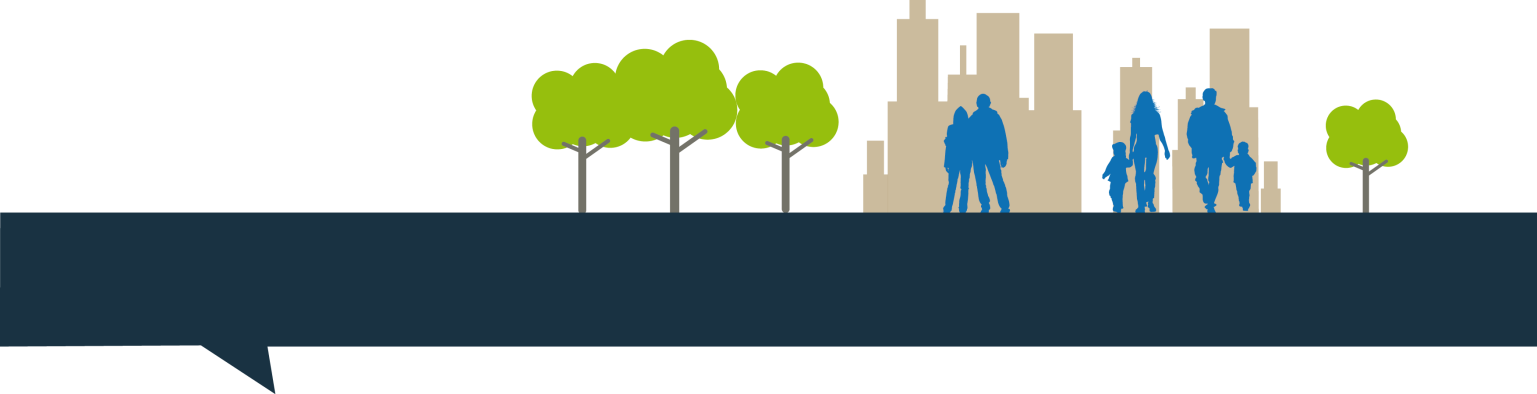 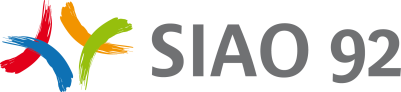 Titre de la formationDate (s) de la formation :		PARTICIPANT - Mme   Mr  Nom				Prénom			Structure			Fonction			Adresse mail du participant	RESPONSABLE DE L’INSCRIPTIONMme  Mr  Prénom : …………………..……… Nom : …………..…………..……..….
Fonction : ………………….……………………………………………………………………………………………
Raison Sociale : ……………………………………………………………………………………………………….
Adresse : ……………….……………………………………………………………………………………………….
Tél. : .............................. Fax : ........................... e-mail : ……………….…………..…..………………
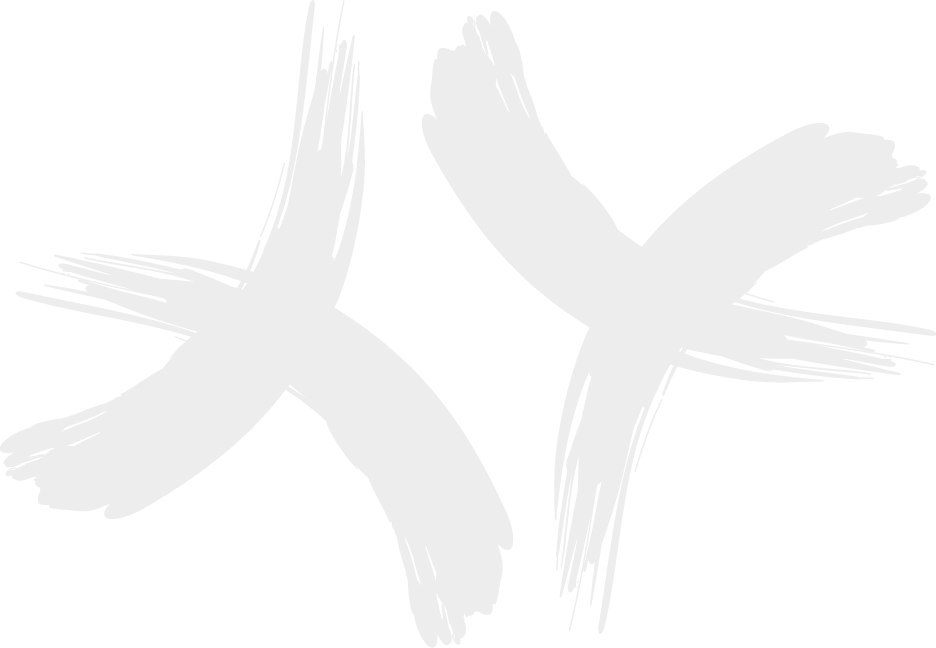 L’ensemble des documents relatifs à cette formation sera communiqué par e-mail.FACTURATION - Nom et adresse de la structure à facturer :………………………………………………………………………………………………………………..
………………………………………………………………………………………………………………..
………………………………………………………………………………………………………….…CACHET DE LA STRUCTURE				SIGNATURE